Задания для экспертов ОГЭ по математике (апрель 2016 г.)№1. Решите уравнение . Ответ: , .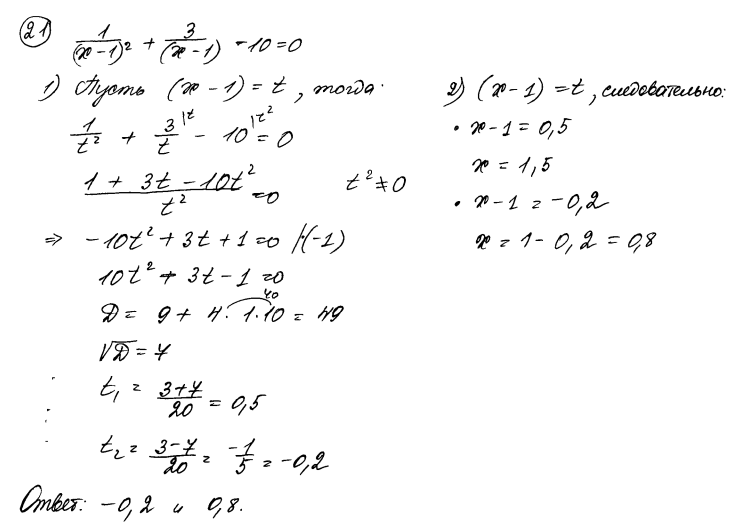 Оценка эксперта:___________________________________________________Комментарий:_______________________________________________________________________________________________________________________ №2. Решите уравнение . Ответ: , .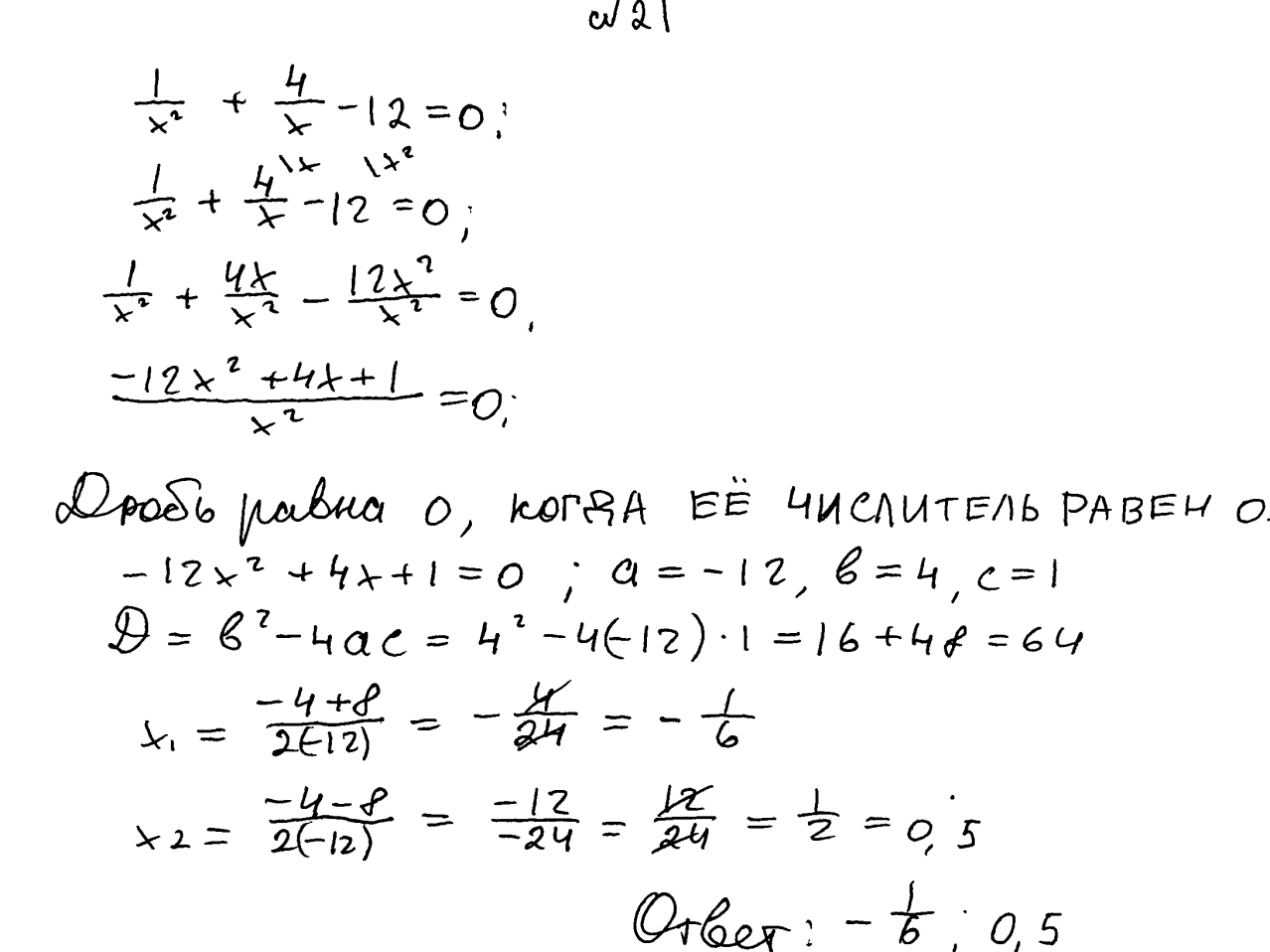 Оценка эксперта:___________________________________________________Комментарий:_____________________________________________________№3. Решите уравнение . Ответ: , .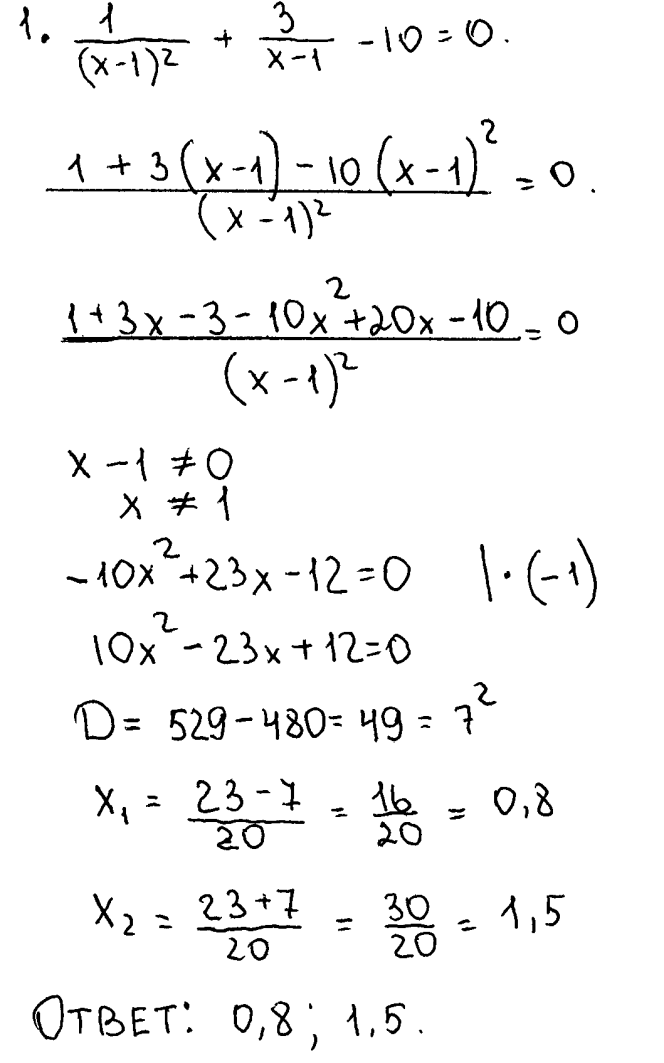 Оценка эксперта:___________________________________________________Комментарий:_____________________________________________________№4. Игорь и Паша могут покрасить забор за 20 часов, Паша и Володя – за 21 час, а Володя и Игорь за 28 часов. За какое время покрасят забор мальчики, работая втроем. Ответ дайте в минутах. Ответ: 900 минут.Начало решения задания №4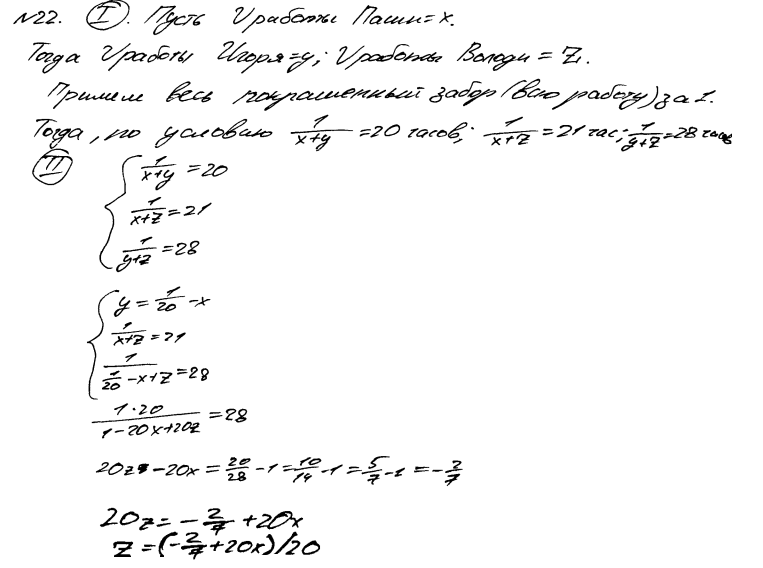 Продолжение на следующей страницеПродолжение решения задания №4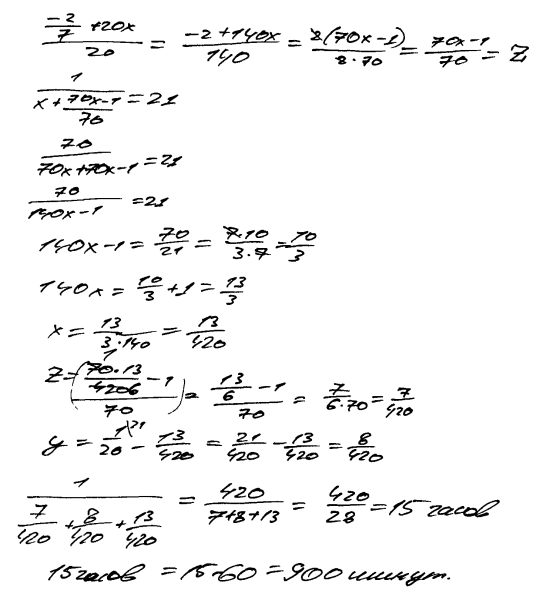 Оценка эксперта:___________________________________________________Комментарий:_______________________________________________________________________________________________________________________№5. Игорь и Паша могут покрасить забор за 20 часов, Паша и Володя – за 21 час, а Володя и Игорь за 28 часов. За какое время покрасят забор мальчики, работая втроем. Ответ дайте в минутах. Ответ: 900 минут.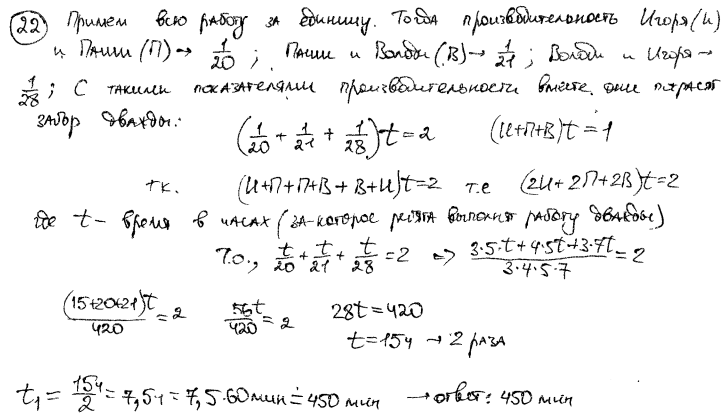 Оценка эксперта:___________________________________________________Комментарий:_____________________________________________________№6. Игорь и Паша могут покрасить забор за 14 часов, Паша и Володя – за 15 часов, а Володя и Игорь за 30 часов. За какое время покрасят забор мальчики, работая втроем. Ответ дайте в минутах. .  Ответ: 700 минут.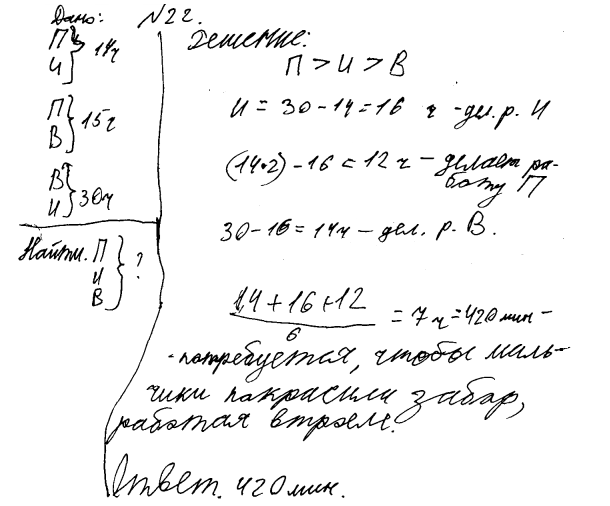 Оценка эксперта:___________________________________________________Комментарий:_____________________________________________________№7. Постройте график функции:  и определите, при каких значениях k прямая  имеет с графиком ровно одну общую точку. Ответ: 0,49.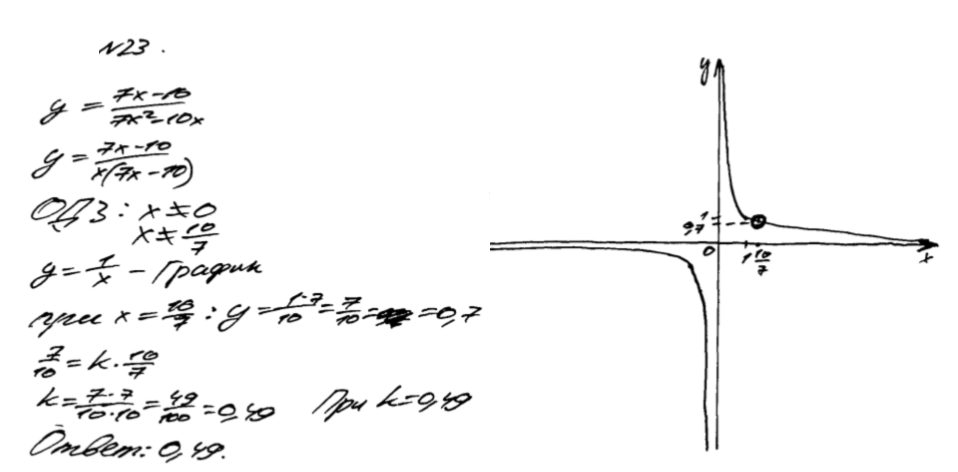 Оценка эксперта:___________________________________________________Комментарий:_______________________________________________________________________________________________________________________№8. Постройте график функции: и определите, при каких значениях k прямая  имеет с графиком ровно одну общую точку. Ответ: 81.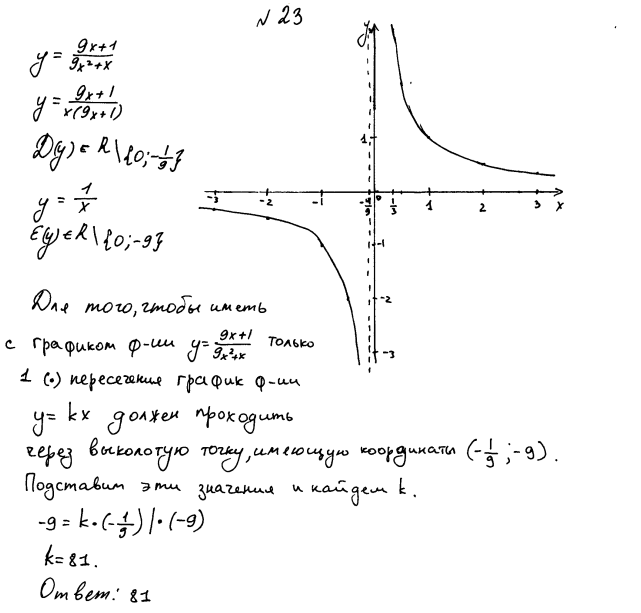 Оценка эксперта:___________________________________________________Комментарий:_______________________________________________________________________________________________________________________№9.Высота, опущенная из вершины ромба, делит противоположную сторону на отрезки равные 24 и 2, считая от вершины острого угла. Вычислите длину высоты ромба. Ответ: 10.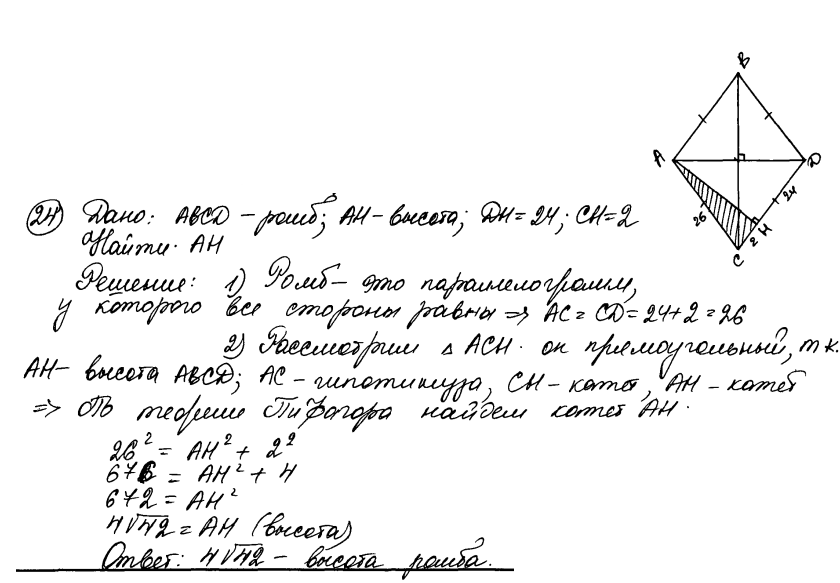 Оценка эксперта:___________________________________________________Комментарий:_______________________________________________________________________________________________________________________№10. Высота, опущенная из вершины ромба, делит противоположную сторону на отрезки равные 24 и 2, считая от вершины острого угла. Вычислите длину высоты ромба. Ответ: 10.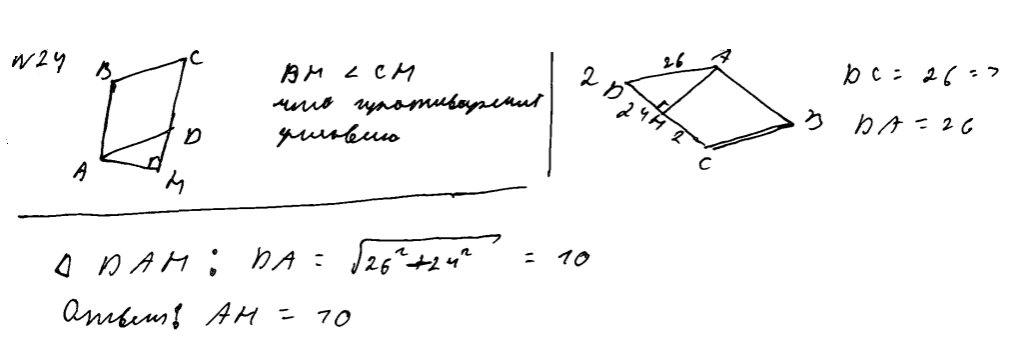 Оценка эксперта:___________________________________________________Комментарий:_______________________________________________________________________________________________________________________№11. Высота, опущенная из вершины ромба, делит противоположную сторону на отрезки равные 24 и 2, считая от вершины острого угла. Вычислите длину высоты ромба. Ответ: 10.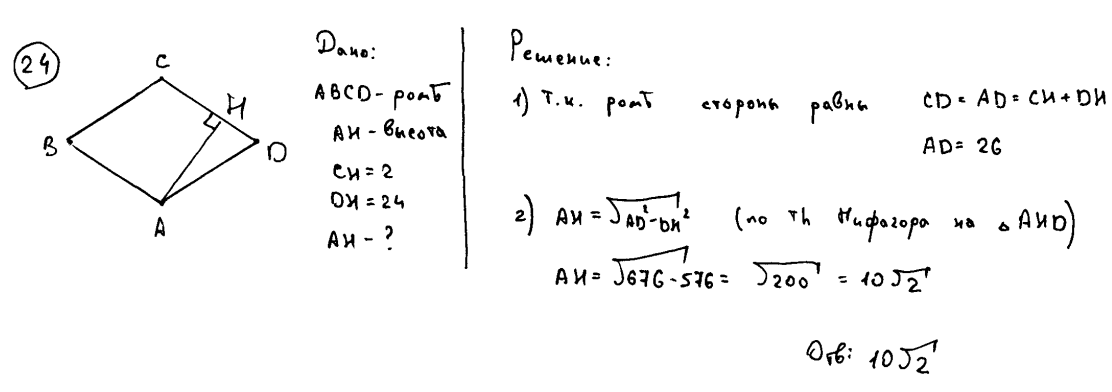 Оценка эксперта:___________________________________________________Комментарий:_______________________________________________________________________________________________________________________№12. Две окружности с центрами E и F пересекаются в точках C и D, центры E и F лежат по одну сторону относительно прямой CD. Докажите, что прямая CD перпендикулярна прямой EF.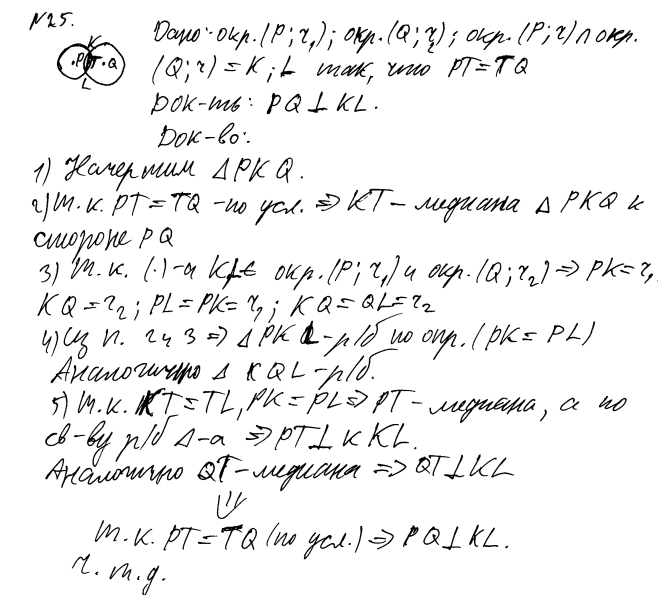 Оценка эксперта:___________________________________________________Комментарий:_______________________________________________________________________________________________________________________№13. Две окружности с центрами E и F пересекаются в точках C и D, центры E и F лежат по одну сторону относительно прямой CD. Докажите, что прямая CD перпендикулярна прямой EF.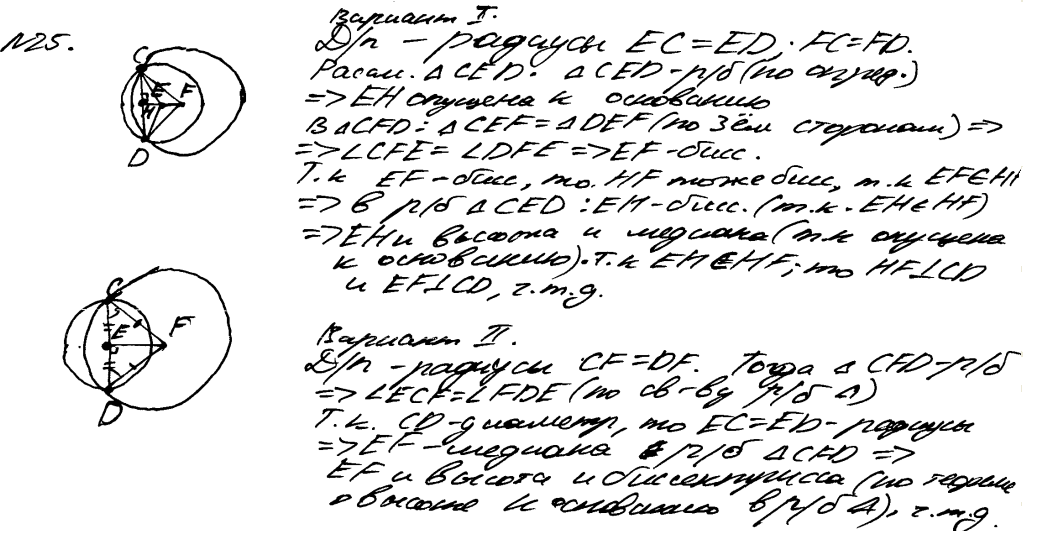 Оценка эксперта:___________________________________________________Комментарий:_______________________________________________________________________________________________________________________№14. Биссектриса A, треугольника ABC делит высоту BH в отношении 25:24, считая от вершины. Длина BC равна 14. Найдите радиус описанной окружности.Ответ: 25.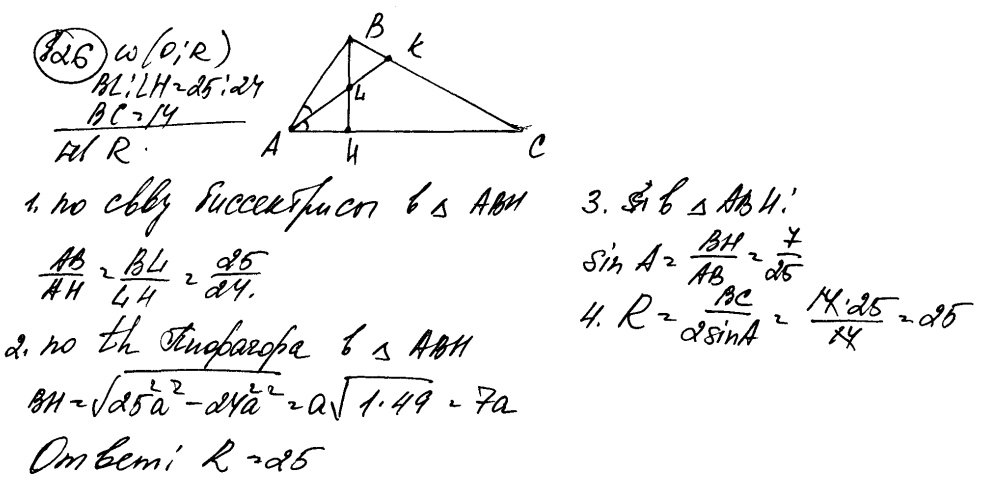 Оценка эксперта:___________________________________________________Комментарий:_______________________________________________________________________________________________________________________№15. Биссектриса угла A, треугольника ABC делит высоту BH в отношении 5:4, считая от вершины. Длина BC равна 6. Найдите радиус  описанной окружности.Ответ: 5.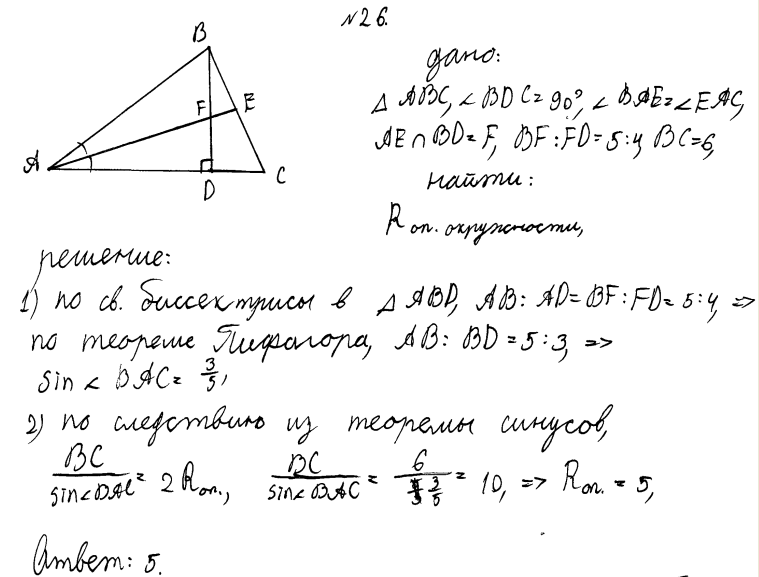 Оценка эксперта:___________________________________________________Комментарий:_______________________________________________________________________________________________________________________БаллыКритерии оценки выполнения задания2Правильно выполнены преобразования, получен верный ответ1Решение доведено до конца, но допущена ошибка вычислительного характера или описка, с её учётом дальнейшие шаги выполнены верно0Другие случаи, не соответствующие указанным критериям2Максимальный баллБаллыКритерии оценки выполнения задания2Правильно составлено уравнение, получен верный ответ1Правильно составлено уравнение, но при его решении допущена вычислительная ошибка, с её учётом решение доведено до ответа0Другие случаи, не соответствующие указанным критериям2Максимальный баллБаллыКритерии оценки выполнения задания2График построен правильно, верно указаны все значения c , при которых прямая y = c имеет с графиком только одну общую точку1График построен правильно, указаны не все верные значения c0Другие случаи, не соответствующие указанным критериям2Максимальный баллБаллыКритерии оценки выполнения задания2Получен верный обоснованный ответ1При верных рассуждениях допущена вычислительная ошибка, возможно приведшая к неверному ответу0Другие случаи, не соответствующие указанным критериям2Максимальный баллБаллыКритерии оценки выполнения задания2Доказательство верное, все шаги обоснованы1Доказательство в целом верное, но содержит неточности0Другие случаи, не соответствующие указанным критериям2Максимальный баллБаллыКритерии оценки выполнения задания2Ход решения верный, все его шаги выполнены правильно, получен верный ответ1Ход решения верный, чертёж соответствует условию задачи, но пропущены существенные объяснения или допущена вычислительная ошибка0Другие случаи, не соответствующие указанным критериям2Максимальный балл